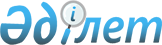 О внесении изменений в решение маслихата района имени Габита Мусрепова от 20 декабря 2012 года N 10-1 "О бюджете района имени Габита Мусрепова на 2013-2015 годы"
					
			Утративший силу
			
			
		
					Решение маслихата района имени Габита Мусрепова Северо-Казахстанской области от 10 декабря 2013 года N 21-1. Зарегистрировано Департаментом юстиции Северо-Казахстанской области 13 декабря 2013 года N 2442. Утратило силу (письмо маслихата района имени Габита Мусрепова Северо-Казахстанской области от 5 июня 2014 года N 6.2.1-37/102)

      Сноска. Утратило силу (письмо маслихата района имени Габита Мусрепова Северо-Казахстанской области от 05.06.2014 N 6.2.1-37/102)      В соответствии со статьями 106, 109 Бюджетного кодекса Республики Казахстан от 4 декабря 2008 года, подпунктом 1) пункта 1 статьи 6 Закона Республики Казахстан 23 января 2001 года «О местном государственном управлении и самоуправлении в Республике Казахстан», маслихат района имени Габита Мусрепова Северо-Казахстанской области РЕШИЛ:



      1. Внести в решение маслихата района имени Габита Мусрепова Северо-Казахстанской области от 20 декабря 2012 года № 10-1 «О бюджете района имени Габита Мусрепова на 2013-2015 годы» (зарегистрировано в Реестре государственной регистрации нормативных правовых актов под № 2047 от 10 января 2013 года, опубликовано в районных газетах от 21 января 2013 года «Есіл өңірі», от 21 января 2013 года «Новости Приишимья») следующие изменения:

      пункт 1 изложить в следующей редакции:

      «1. Утвердить районный бюджет на 2013-2015 годы, согласно  приложениям 1, 2 и 3 соответственно, в том числе на 2013 год в следующих объемах:

      1) доходы – 3 335 874,4 тысяч тенге, в том числе по:

      налоговым поступлениям – 705 826,4 тысяч тенге;

      неналоговым поступлениям – 24 434,6 тысяч тенге;

      поступления от продажи основного капитала – 59 291,0 тысяч тенге;

      поступления трансфертов – 2 546 322,4 тысяч тенге;

      2) затраты – 3 356 169,5 тысяч тенге;

      3) чистое бюджетное кредитование – 82 649,7 тысяч тенге, в том числе:

      бюджетные кредиты – 90 879,1 тысяч тенге,

      погашение бюджетных кредитов – 8 229,4 тысяч тенге;

      4) сальдо по операциям с финансовыми активами – 12 011,5 тысяч тенге, в том числе:

      приобретение финансовых активов – 12 011,5 тысяч тенге,

      поступления от продажи финансовых активов государства – 0;

      5) дефицит (профицит) бюджета – -114 956,3 тысяч тенге;

      6) финансирование дефицита (использование профицита) бюджета – 114 956,3 тысяч тенге:

      поступление займов – 90 878,0 тысяч тенге,

      погашение займов – 13 401,4 тысяч тенге,

      используемые остатки бюджетных средств – 37 479,7 тысяч тенге.»;

      пункт 7 изложить в следующей редакции:

      «7. Учесть в районном бюджете на 2013 год целевые трансферты из республиканского бюджета в следующих размерах:

      1) 36 625 тысяч тенге – на проведение противоэпизоотических мероприятий;

      11 884 тысяч тенге – для реализации мер социальной поддержки специалистов;

      3) 5 468 тысяч тенге – на предоставление специальных социальных услуг, нуждающимся гражданам на дому;

      4) 58 310 тысяч тенге – на реализацию государственного образовательного заказа в дошкольных организациях образования;

      5) 16 388 тысяч тенге – на оснащение учебным оборудованием кабинетов физики, химии, биологии в государственных учреждениях основного среднего и общего среднего образования;

      6) 358,4 тысяч тенге – на обеспечение оборудованием, программным обеспечением детей - инвалидов, обучающихся на дому;

      7) 14 105 тысяч тенге – на ежемесячную выплату денежных средство опекунам (попечителям) на содержание ребенка сироты (детей-сирот) и ребенка (детей), оставшегося без попечения родителей;

      8) 21 984 тысяч тенге – на увеличение размера доплаты за квалификационную категорию учителям школ и воспитателям дошкольных организаций образования;

      9) 10 372 тысяч тенге – на повышение оплаты труда учителям, прошедшим повышение квалификации по трехуровневой системе;

      10) 34 977 тысяч тенге – на реализацию мер по содействию экономическому развитию регионов в рамках Программы «Развитие регионов», утвержденной постановлением Правительства Республики Казахстан от 26 июля 2011 года № 862 «Об утверждении Программы «Развитие регионов»;

      11) 81 619 тысяч тенге – на реконструкцию локального водоснабжения из подземных вод в селе Чистополье;

      12) 40 000 тысяч тенге - проектирование, строительство и (или) приобретение жилья коммунального жилищного фонда;

      13) 6 630 тысяч тенге – на увеличение штатной численности местных исполнительных органов.»;

      приложение 1 к указанному решению изложить в новой редакции, согласно приложению к настоящему решению.



      2. Настоящее решение вводится в действие с 1 января 2013 года.      Председатель ХХI сессии                     Cекретарь

      маслихата района имени            маслихата района имени

      Габита Мусрепова                        Габита Мусрепова

      Северо-Казахстанской области     Северо-Казахстанской области

      И. Гроот                                  Б. Искакова      «СОГЛАСОВАНО»      Руководитель государственного

      учреждения «Отдел экономики

      и финансов района

      имени Габита Мусрепова

      Северо-Казахстанской области»              Н. Дышкант      10 декабря 2013 года

      Приложение

      к решению районного маслихата

      от 10 декабря 2013 года № 21-1      Приложение 1

      к решению районного маслихата

      от 20 декабря 2012 года № 10-1 Бюджет района имени Габита Мусрепова на 2013 год
					© 2012. РГП на ПХВ «Институт законодательства и правовой информации Республики Казахстан» Министерства юстиции Республики Казахстан
				КатегорияКлассПодклассНаименованиеСумма (тыс. тенге)I. Доходы3 335 874,4100Налоговые поступления705 826,413Социальный налог416 540,9131Социальный налог416 540,9140Налоги на собственность243 707,0141Налоги на имущество 145 731,0143Земельный налог9 516,0144Налог на транспортные средства 75 360,0145Единый земельный налог13 100,0150Внутренние налоги на товары, работы и услуги41 006,5152Акцизы4 483,0153Поступления за использование природных и других ресурсов24 124,0154Сборы за ведения предпринимательской и профессиональной деятельности12 399,5171Прочие налоги0,0180Обязательные платежи, взимаемые за совершение юридически значимых действий и (или) выдачу документов уполномоченными на то государственными органами или должностными лицами4 572,0181Государственная пошлина 4 572,0200Неналоговые поступления24 434,6210Доходы от государственной собственности2 008,1215Доходы от аренды имущества, находящегося в государственной собственности1 990,5217Вознаграждения по кредитам, выданным из государственного бюджета17,6220Поступления от реализации товаров (работ, услуг) государственными учреждениями, финансируемыми из государственного бюджета272,0221Поступления от реализации товаров (работ, услуг), государственными учреждениями, финансируемыми из государственного бюджета272,026Прочие неналоговые поступления22 154,5261Прочие неналоговые поступления22 154,53Поступления от продажи основного капитала59 291,0311Продажа государственного имущества, закрепленного за государственными учреждениями2 231,033Продажа земли и нематериальных активов57 060,0331Продажа земли 57 060,0400Поступления трансфертов 2 546 322,442Трансферты из вышестоящих органов государственного управления2 546 322,4422Трансферты из областного бюджета2 546 322,4Функциональная группаФункциональная подгруппаУчреждениеПрограммаНаименованиеСумма (тыс. тенге)2.Затраты3 356 169,501Государственные услуги общего характера304 451,5011Представительные, исполнительные и другие органы, выполняющие общие функции государственного управления277 069,4011112Аппарат маслихата района (города областного значения)16 978,0001Услуги по обеспечению деятельности маслихата района (города областного значения)12 448,0003Капитальные расходы государственного органа4 530,0122Аппарат акима района (города областного значения)68 609,0001Услуги по обеспечению деятельности акима района (города областного значения)62 303,8003Капитальные расходы государственного органа6 305,2123Аппарат акима района в городе, города районного значения, поселка, села, сельского округа191 482,4001Услуги по обеспечению деятельности акима района в городе, города районного значения, поселка, села, сельского округа183 699,7022Капитальные расходы государственного органа7 782,7012Финансовая деятельность589,2012459Отдел экономики и финансов района (города областного значения)589,2012452003Проведение оценки имущества в целях налогообложения347,2010Приватизация, управление коммунальным имуществом, постприватизационная деятельность и регулирование споров, связанных с этим242,0019Прочие государственные услуги общего характера26 792,9015459Отдел экономики и финансов района (города областного значения)26 792,9001Услуги по реализации государственной политики в области формирования и развития экономической политики, системы государственного планирования, исполнения бюджета и управления коммунальной собственностью района (города областного значения)26 653,2015Капитальные расходы государственного органа139,702Оборона9 377,2021Военные нужды7 713,7021122Аппарат акима района (города областного значения)7 713,7021122005Мероприятия в рамках исполнения всеобщей воинской обязанности7 713,72Организация работы по чрезвычайным ситуациям1 663,5122Аппарат акима района (города областного значения)1 663,5006Предупреждение и ликвидация чрезвычайных ситуаций масштаба района (города областного значения)994,5007Мероприятия по профилактике и тушению степных пожаров районного (городского) масштаба, а также пожаров в населенных пунктах, в которых не созданы органы государственной противопожарной службы669,003Общественный порядок, безопасность, правовая, судебная, уголовно-исполнительная деятельность3 116,9039Прочие услуги в области общественного порядка и безопасности3 116,9031458Отдел жилищно-коммунального хозяйства, пассажирского транспорта и автомобильных дорог района (города областного значения)3 116,9031458021Обеспечение безопасности дорожного движения в населенных пунктах3 116,904Образование2 378 413,8041Дошкольное воспитание и обучение144 189,0041464Отдел образования района (города областного значения)144 189,0041464009Обеспечение деятельности организаций дошкольного воспитания и обучения85 879,0040Реализация государственного образовательного заказа в дошкольных организациях образования58 310,0042Начальное, основное среднее и общее среднее образование2 138 938,7464Отдел образования района (города областного значения)2 138 938,7042464003Общеобразовательное обучение2 080 586,4042464006Дополнительное образование для детей 58 352,3049Прочие услуги в области образования95 286,1464Отдел образования района (города областного значения)95 286,1001Услуги по реализации государственной политики на местном уровне в области образования 12 409,8049464005Приобретение и доставка учебников, учебно-методических комплексов для государственных учреждений образования района (города областного значения)16 903,0012Капитальные расходы государственного органа94,0015Ежемесячная выплата денежных средств опекунам (попечителям) на содержание ребенка-сироты (детей-сирот) и ребенка (детей), оставшегося без попечения родителей 14 105,0020Обеспечение оборудованием, программным обеспечением детей-инвалидов, обучающихся на дому358,4067Капитальные расходы подведомственных государственных учреждений и организаций51 415,906Социальная помощь и социальное обеспечение103 171,2062Социальная помощь80 872,1062451Отдел занятости и социальных программ района (города областного значения)80 872,1062451002Программа занятости17 040,2062451005Государственная адресная социальная помощь1 225,5062451006Оказание жилищной помощи1 520,0062451007Социальная помощь отдельным категориям нуждающихся граждан по решениям местных представительных органов5 388,0062451010Материальное обеспечение детей-инвалидов, воспитывающихся и обучающихся на дому1 485,0062451014Оказание социальной помощи нуждающимся гражданам на дому47 086,1062451016Государственные пособия на детей до 18 лет3 431,3062451017Обеспечение нуждающихся инвалидов обязательными гигиеническими средствами и предоставление услуг специалистами жестового языка, индивидуальными помощниками в соответствии с индивидуальной программой реабилитации инвалида3 696,0069Прочие услуги в области социальной помощи и социального обеспечения22 299,1069451Отдел занятости и социальных программ района (города областного значения)22 299,1069451001Услуги по реализации государственной политики на местном уровне в области обеспечения занятости и реализации социальных программ для населения21 868,3069451011Оплата услуг по зачислению, выплате и доставке пособий и других социальных выплат261,0021Капитальные расходы государственного органа169,807Жилищно-коммунальное хозяйство241 663,6071Жилищное хозяйство58 990,1455Отдел культуры и развития языков района (города областного значения)1 599,4024Ремонт объектов в рамках развития сельских населенных пунктов по Дорожной карте занятости 20201 599,4071458Отдел жилищно-коммунального хозяйства, пассажирского транспорта и автомобильных дорог района (города областного значения)14 145,6071458003Организация сохранения государственного жилищного фонда1 759,0004Обеспечение жильем отдельных категорий граждан10 280,6031Изготовление технических паспортов на объекты кондоминиумов148,0041Ремонт и благоустройство объектов в рамках развития сельских населенных пунктов по Дорожной карте занятости 20201 958,0464Отдел образования района (города областного значения)681,0026Ремонт объектов в рамках развития сельских населенных пунктов по Дорожной карте занятости 2020681,0071467Отдел строительства района (города областного значения)42 564,1071467003Проектирование, строительство и (или) приобретение жилья коммунального жилищного фонда41 695,3004Проектирование, развитие, обустройство и (или) приобретение инженерно-коммуникационной инфраструктуры858,5072Строительство и (или) приобретение служебного жилища и развитие и (или) приобретение инженерно-коммуникационной инфраструктуры в рамках Дорожной карты занятости 20200,1074Развитие и обустройство недостающей инженерно-коммуникационной инфраструктуры в рамках второго направления Дорожной карты занятости 202010,2072Коммунальное хозяйство131 821,5123Аппарат акима района в городе, города районного значения, поселка, села, сельского округа1 999,2014Организация водоснабжения населенных пунктов1 999,2458Отдел жилищно-коммунального хозяйства, пассажирского транспорта и автомобильных дорог района (города областного значения)21 879,0026Организация использования тепловых сетей, находящихся в коммунальной собственности районов (городов областного значения)3 000,0028Развитие коммунального хозяйства18 586,0029Развитие системы водоснабжения и водоотведения293,0072467Отдел строительства района (города областного значения)107 943,3005Развитие коммунального хозяйства2 782,1006Развитие системы водоснабжения и водоотведения19 983,2072467058Развитие системы водоснабжения и водоотведения в сельских населенных пунктах85 178,0073Благоустройство населенных пунктов50 852,0123Аппарат акима района в городе, города районного значения, поселка, села, сельского округа5 662,0008Освещение улиц населенных пунктов422,0009Обеспечение санитарии населенных пунктов250,0011Благоустройство и озеленение населенных пунктов4 990,0073458Отдел жилищно-коммунального хозяйства, пассажирского транспорта и автомобильных дорог района (города областного значения)33 538,9073458015Освещение улиц в населенных пунктах25 494,9073458016Обеспечение санитарии населенных пунктов1 977,0073458017Содержание мест захоронений и захоронение безродных370,0073458018Благоустройство и озеленение населенных пунктов5 697,0072467Отдел строительства района (города областного значения)11 651,1007Развитие благоустройства городов и населенных пунктов11 651,108Культура, спорт, туризм и информационное пространство143 998,3081Деятельность в области культуры46 070,8081123Аппарат акима района в городе, города районного значения, поселка, села, сельского округа17 891,8081123006Поддержка культурно-досуговой работы на местном уровне17 891,8081455Отдел культуры и развития языков района (города областного значения)28 179,0081455003Поддержка культурно-досуговой работы28 179,0082Спорт12 755,9082465Отдел физической культуры и спорта района (города областного значения)12 755,9082465006Проведение спортивных соревнований на районном (города областного значения) уровне7 233,9082465007Подготовка и участие членов сборных команд района (города областного значения) по различным видам спорта на областных спортивных соревнованиях5 522,0083Информационное пространство52 582,8083455Отдел культуры и развития языков района (города областного значения)43 275,8083455006Функционирование районных (городских) библиотек42 325,0083455007Развитие государственного языка и других языков народа Казахстана950,8083456Отдел внутренней политики района (города областного значения)9 307,0083456002Услуги по проведению государственной информационной политики через газеты и журналы 9 307,09Прочие услуги по организации культуры, спорта, туризма и информационного пространства32 588,8089455Отдел культуры и развития языков района (города областного значения)14 792,2089455001Услуги по реализации государственной политики на местном уровне в области развития языков и культуры8 345,9010Капитальные расходы государственного органа182,3032Капитальные расходы подведомственных государственных учреждений и организаций6 264,0089456Отдел внутренней политики района (города областного значения)11 565,0089456001Услуги по реализации государственной политики на местном уровне в области информации, укрепления государственности и формирования социального оптимизма граждан10 751,9003Реализация мероприятий в сфере молодежной политики371,2006Капитальные расходы государственного органа441,9089465Отдел физической культуры и спорта района (города областного значения)6 231,6089465001Услуги по реализации государственной политики на местном уровне в сфере физической культуры и спорта6 053,3004Капитальные расходы государственного органа178,310Сельское, водное, лесное, рыбное хозяйство, особо охраняемые природные территории, охрана окружающей среды и животного мира, земельные отношения82 103,8101Сельское хозяйство30 431,7101474Отдел сельского хозяйства и ветеринарии района (города областного значения)30 431,7101462001Услуги по реализации государственной политики на местном уровне в сфере сельского хозяйства и ветеринарии17 926,1003Капитальные расходы государственного органа422,7007Организация отлова и уничтожения бродячих собак и кошек198,9101462099Реализация мер по оказанию социальной поддержки специалистов 11 884,0106Земельные отношения15 047,1463Отдел земельных отношений района (города областного значения)15 047,1106463001Услуги по реализации государственной политики в области регулирования земельных отношений на территории района (города областного значения)7 900,4003Земельно-хозяйственное устройство населенных пунктов3 473,0006Землеустройство, проводимое при установлении границ городов районного значения, районов в городе, поселков, сел, сельских округов3 403,0007Капитальные расходы государственного органа270,79Прочие услуги в области сельского, водного, лесного, рыбного хозяйства, охраны окружающей среды и земельных отношений36 625,0474Отдел сельского хозяйства и ветеринарии района (города областного значения)36 625,0013Проведение противоэпизоотических мероприятий36 625,011Промышленность, архитектурная, градостроительная и строительная деятельность8 308,0112Архитектурная, градостроительная и строительная деятельность8 308,0112467Отдел строительства района (города областного значения)8 308,0112467001Услуги по реализации государственной политики на местном уровне в области строительства7 968,3017Капитальные расходы государственного органа339,712Транспорт и коммуникации20 209,0121Автомобильный транспорт20 209,0123Аппарат акима района в городе, города районного значения, поселка, села, сельского округа2 000,0013Обеспечение функционирования автомобильных дорог в городах районного значения, поселках, селах, сельских округах2 000,0121458Отдел жилищно-коммунального хозяйства, пассажирского транспорта и автомобильных дорог района (города областного значения)18 209,0023Обеспечение функционирования автомобильных дорог18 209,013Прочие56 298,93Поддержка предпринимательской деятельности и защита конкуренции7 616,9139469Отдел предпринимательства района (города областного значения)7 616,9139454001Услуги по реализации государственной политики на местном уровне в области развития предпринимательства и промышленности 7 335,6004Капитальные расходы государственного органа281,39Прочие48 682,0123Аппарат акима района в городе, города районного значения, поселка, села, сельского округа34 977,0040Реализация мер по содействию экономическому развитию регионов в рамках Программы "Развитие регионов"34 977,0139458Отдел жилищно-коммунального хозяйства, пассажирского транспорта и автомобильных дорог района (города областного значения)13 705,0001Услуги по реализации государственной политики на местном уровне в области жилищно-коммунального хозяйства, пассажирского транспорта и автомобильных дорог 10 993,0013Капитальные расходы государственного органа2 712,014Обслуживание долга17,6459Отдел экономики и финансов района (города областного значения)17,6021Обслуживание долга местных исполнительных органов по выплате вознаграждений и иных платежей по займам из областного бюджета17,615Трансферты5 039,7459Отдел экономики и финансов района (города областного значения)5 039,7006Возврат неиспользованных (недоиспользованных) целевых трансфертов3 436,3016Возврат, использованных не по целевому назначению целевых трансфертов32,4024Целевые текущие трансферты в вышестоящие бюджеты в связи с передачей функций государственных органов из нижестоящего уровня государственного управления в вышестоящий1 571,03. Чистое бюджетное кредитование82 649,7Бюджетные кредиты90 879,1101474Отдел сельского хозяйства и ветеринарии района (города областного значения)90 879,1009Бюджетные кредиты для реализации мер социальной поддержки специалистов90 879,1категориякласспод классНаименованиесумма (тыс. тенге)5Погашение бюджетных кредитов8 229,41Погашение бюджетных кредитов8 229,41Погашение бюджетных кредитов, выданных из государственного бюджета8 229,44. Сальдо по операциям с финансовыми активами12 011,5Приобретение финансовых активов12 011,513Прочие12 011,5458Отдел жилищно-коммунального хозяйства, пассажирского транспорта и автомобильных дорог района (города областного значения)12 011,5065Формирование или увеличение уставного капитала юридических лиц12 011,55. Дефицит (профицит) бюджета-114 956,36. Финансирование дефицита (использование профицита) бюджета114 956,37Поступление займов90 878,001Внутренние государственные займы90 878,02Договоры займа90 878,0Функциональная группаФункциональная подгруппаУчреждениеПрограммаНаименованиеСумма (тыс. тенге)16Погашение займов13 401,4459Отдел экономики и финансов района (города областного значения)13 401,4005Погашение долга местного исполнительного органа перед вышестоящим бюджетом13 401,4категорияклассподклассНаименованиесумма (тыс. тенге)8Используемые остатки бюджетных средств37 479,701Остатки бюджетных средств37 479,71Свободные остатки бюджетных средств37 479,7